B e s t ä t i g u n g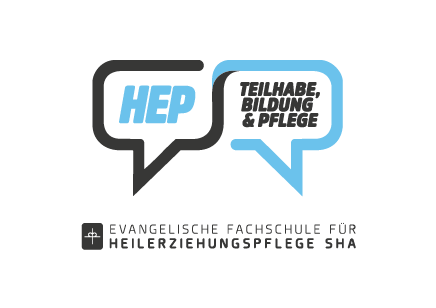 Zur Vorlage bei der Evangelischen Fachschule für Heilerziehungspflege Schwäbisch HallSudetenweg 92, 74523 Schwäbisch HallWir bestätigenHerrn/ Frau	____________________________________________geboren		____________________________________________Anschrift		____________________________________________dass er/sie in unserer Einrichtung ein Vorpraktikum zur Ausbildung als HeilerziehungspflegerIn ableistet.Beginn des Praktikums:	___________________________________Ende des Praktikums:		___________________________________Zuständige/r AnleiterIn:	___________________________________Die Ausbildung des/r AnleiterIn als ______________________________wurde abgeschlossen im Jahr: _________________________________Datum			Unterschrift		Stempel der Einrichtung